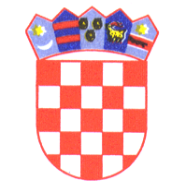 REPUBLIKA HRVATSKA   ISTARSKA ŽUPANIJA             GRAD BUZETPovjerenstvo za dodjelu stipendijaKLASA: 602-01/119-01/23URBROJ: 2106/01-03-02-19-12Buzet, 30. listopada 2019.Temeljem članka 15. Pravilnika o stipendiranju učenika i studenata (“Službene novine Grada Buzeta”, broj 5/19), a sukladno čl. 4. st. 2.  alineje 2., Zaključka o broju i visini mjesečnog iznosa stipendije za školsku/akademsku 2019./2020. godinu („Službene novine Grada Buzeta“, broj 6/19, KLASA: 602-01/19-01/23, URBROJ: 2106/01-03-02-19-6 od 30. listopada 2019.) Povjerenstvo za dodjelu stipendija Grada Buzeta (KLASA: 602-01/19-01/28, URBROJ: 2106/01-03-01-19-1, od 25. listopada 2019. godine) na sjednici održanoj 29. listopada 2019. godine donosi BODOVNU LISTU PRVENSTVA za dodjelu stipendije za  učenike koji se školuju izvan Grada Buzeta za trogodišnja industrijska i obrtnička zanimanja, za školsku godinu 2019./2020.PRAVO na stipendiju ostvarili su:2. NISU OSTVARILI PRAVO na stipendiju:3. Obzirom su dva podnositelja prijave ostvarila isti broj bodova (10), sukladno članku 19, stavak 1. Pravilnika, prednost je ostvario podnositelj prijave koji je ostvario veći broj bodova po redoslijedu utvrđenih kriterija za bodovanje iz članka 18. Pravilnika. 4. Učenici imaju pravo prigovora na utvrđenu Bodovnu listu prvenstva u roku od 8 dana od dana objave na Oglasnoj ploči Grada Buzeta i Internet stranici Grada Buzeta, Gradonačelniku Grada Buzeta.                                                                                   PREDSJEDNIK					       POVJERENSTVA ZA DODJELU STIPENDIJAIgor Božić,v.r.Red.br.Ime i prezimeNaziv škole Broj bodova1.PATRICIJA FLEGOGospodarska škola Istituto professionale Buje802.MATEO PRARUgostiteljska škola Opatija403.MIHAEL GLAVIĆIndustrijsko-obrtnička škola Pula304.GABRIEL KLARIĆUgostiteljska škola Opatija155.DANIJEL FLEGOObrtnička škola Opatija156.LUKA VIŽINTINGospodarska škola Istituto professionale Buje157.MERITA JAŠAREVIĆGospodarska škola Istituto professionale Buje138.FLORIAN GRŽENTIĆGospodarska škola Istituto professionale Buje10Red.br.Ime i prezimeNaziv škole Broj bodova1.PETRA MAJERGospodarska škola Istituto professionale Buje10